ΕΛΛΗΝΙΚΗ ΔΗΜΟΚΡΑΤΙΑ			                Καλλιθέα : 23-10-2023ΝΟΜΟΣ ΑΤΤΙΚΗΣ                                                                        Αριθ. Πρωτ. :  50969ΔΗΜΟΣ ΚΑΛΛΙΘΕΑΣ	ΔΙΕΥΘΥΝΣΗ : ΠΕΡΙΒΑΛΛΟΝΤΟΣΤΜΗΜΑ      : Γρ. Αντιδημάρχου                                                   ΠΡΟΣΤαχ./Δ/νση : Ελ.Βενιζέλου 270                                               κ. Πρόεδρο                         Καλλιθέα 17675                                         Δημοτικού ΣυμβουλίουΑΡΜΟΔΙΟΣ   : ΕΜΜΑΝΟΥΗΛ ΞΕΝΑΚΗΣΤηλέφωνο    : 210-9417000E-MAIL          : a.katsani@kallithea.grΘΕΜΑ           :  “Λήψη απόφασης για την διάθεση ενός (1)                            απορριμματοφόρου  οχήματος στον Δήμο Μυτιλήνης. ”Σχετ. : 1. Το με Αρ.Πρωτ. 49986/18-10-2023 έγγραφο του Δήμου Μυτιλήνης.                          2. Το με Αρ.Πρωτ. 50388/20-10-2023 έγγραφο της  Διεύθυνσης  Περιβάλλοντος.Με το έγγραφο του ανωτέρω σχετικού 1, ο Δήμαρχος Μυτιλήνης,  υπέβαλε αίτημα προς το Δήμο Καλλιθέας για την διάθεση ενός απορριμματοφόρου οχήματος προκειμένου να αντιμετωπίσει τις αυξημένες ανάγκες που υφίσταται ως προς την αποκομιδή των απορριμμάτωνΗ Δ/νση Περιβάλλοντος, με το αρ.πρωτ. 50388/20-10-2023 έγγραφο  της,  μας ενημερώνει ότι διαθέτει  ικανό αριθμό απορριμματοφόρων οχημάτων, προκειμένου να επιτελέσει      το έργο  της και δύναται να ανταποκριθεί στο παραπάνω αίτημα του Δήμου Μυτιλήνης παραχωρώντας ένα εκ των εφεδρικών απορριμματοφόρων, (προτείνοντας το ΔΚ-76 με αρ. κυκλοφορίας ΚΤΥ 1916), έως  την  31-12-2023. Σύμφωνα με το άρθρο 13 παρ. 1ε & 2δ της ΚΥΑ 129/2534/2010 περί «καθορισμού δικαιούχων χρήσης και ανώτατου ορίου κυβισμού κρατικών αυτοκινήτων και άλλες ρυθμίσεις σχετικές με τα κρατικά αυτοκίνητα» επιτρέπεται κατόπιν απόφασης του Δημοτικού Συμβουλίου, η διάθεση για χρήση αυτοκινήτων του Δημοσίου Τομέα σε άλλες υπηρεσίες και συγκεκριμένα από Δήμο ή Κοινότητα σε άλλο Δήμο ή Κοινότητα ή στη Νομαρχιακή Αυτοδιοίκηση του ίδιου Νομού, ύστερα από αιτιολογημένο αίτημα και σύμφωνη γνώμη των ενδιαφερομένων μερών προς κάλυψη εξαιρετικών υπηρεσιακών αναγκών τους για συγκεκριμένη χρονική διάρκεια.Κατόπιν των ανωτέρω παρακαλούμε για την λήψη απόφασης διάθεσης του ΔΚ-76 με αρ. κυκλοφορίας ΚΤΥ 1916 απορριμματοφόρου οχήματος, μάρκας MERCEDES , στον Δήμο Μυτιλήνης, έως την 31-12-2023 για την αντιμετώπιση των επιτακτικών αναγκών και προβλημάτων που αντιμετωπίζει ο εν λόγω Δήμος, με την προϋπόθεση ότι ο Δήμος Μυτιλήνης θα αναλάβει πλήρως τη συντήρηση του οχήματος και τα βάρη τυχόν πρόκλησης ατυχήματος από υπαιτιότητα του οδηγού του και ότι το όχημα θα επιστραφεί μετά την παρέλευση του χρόνου διάθεσής του, στις εγκαταστάσεις του Δήμου Καλλιθέας με έξοδα του Δήμου Μυτιλήνης και στην κατάσταση την οποία θα του παραδοθεί.Επισυνάπτονται: Το με αριθμ. πρωτ. 49986/18-10-2023 έγγραφοΤου Δήμου ΜυτιλήνηςΤο με αριθμ. πρωτ. 50388/20-10-2023 έγγραφο Της Δ/νσης Περιβάλλοντος                                                  Ο ΑΝΤΙΔΗΜΑΡΧΟΣ ΠΕΡΙΒΑΛΛΟΝΤΟΣ                                                  ΚΩΝΣΤΑΝΤΙΝΟΣ ΚΑΛΟΓΕΡΟΠΟΥΛΟΣΕσωτερική Διανομή                                                   Γρ. Δημάρχου                          	Γρ. Γεν. Γραμματέα Δ/νση Περιβάλλοντος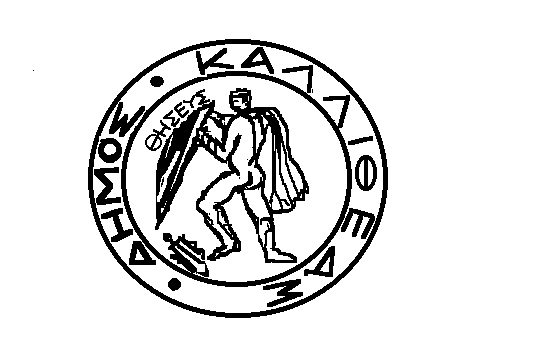 